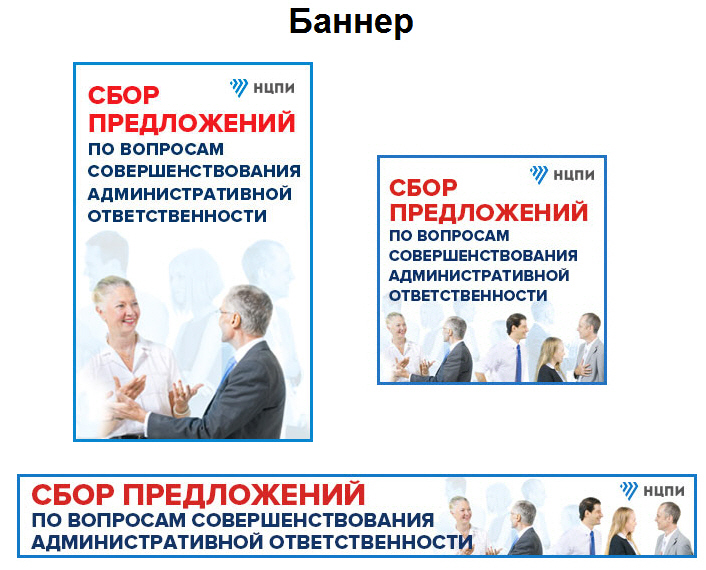 Проводится сбор пожеланий по вопросам существующей практики и предложений по совершенствованию мер административной ответственностиРаспоряжением Президента Республики Беларусь от 17 декабря 2019 г. № 247рп для подготовки комплексных предложений по корректировке Кодекса об административных правонарушениях создана межведомственная экспертная комиссия под руководством Заместителя Главы Администрации Президента Чуприс Ольги Ивановны. В состав названной комиссии вошли работники Верховного и Конституционного судов, Генеральной прокуратуры, Комитета государственного контроля, министерств юстиции, внутренних дел, по налогам и сборам, иных ведомств, представители Парламента, а также научного сообщества. В рамках работы комиссии осуществляется изучение как мнения государственных органов и организаций, уполномоченных составлять протоколы и рассматривать дела об административных правонарушениях, либо являющихся регуляторами соответствующих общественных отношений, так и граждан, и субъектов хозяйствования. Сбор пожеланий по вопросам существующей практики и предложений по совершенствованию мер административной ответственности, а также иллюстрирующих их примеров и жизненных ситуаций, осуществляется Национальным центром правовой информации. Собранные материалы будут проанализированы и использованы при подготовке нового законодательного акта. Предложения можно направлять до 24 января 2020 г.:в виде сообщений в специальной теме на Правовом форуме Беларуси; в письменном виде на почтовый адрес НЦПИ;по электронной почте opros@ncpi.gov.by; с помощью аккаунтов в социальных сетях ВКонтакте, Одноклассники, Facebook, Twitter. Обращаем ваше внимание!Направленные в НЦПИ в рамках деятельности комиссии предложения и другая информация не подлежат рассмотрению в порядке, определенном Законом Республики Беларусь «Об обращениях граждан и юридических лиц».